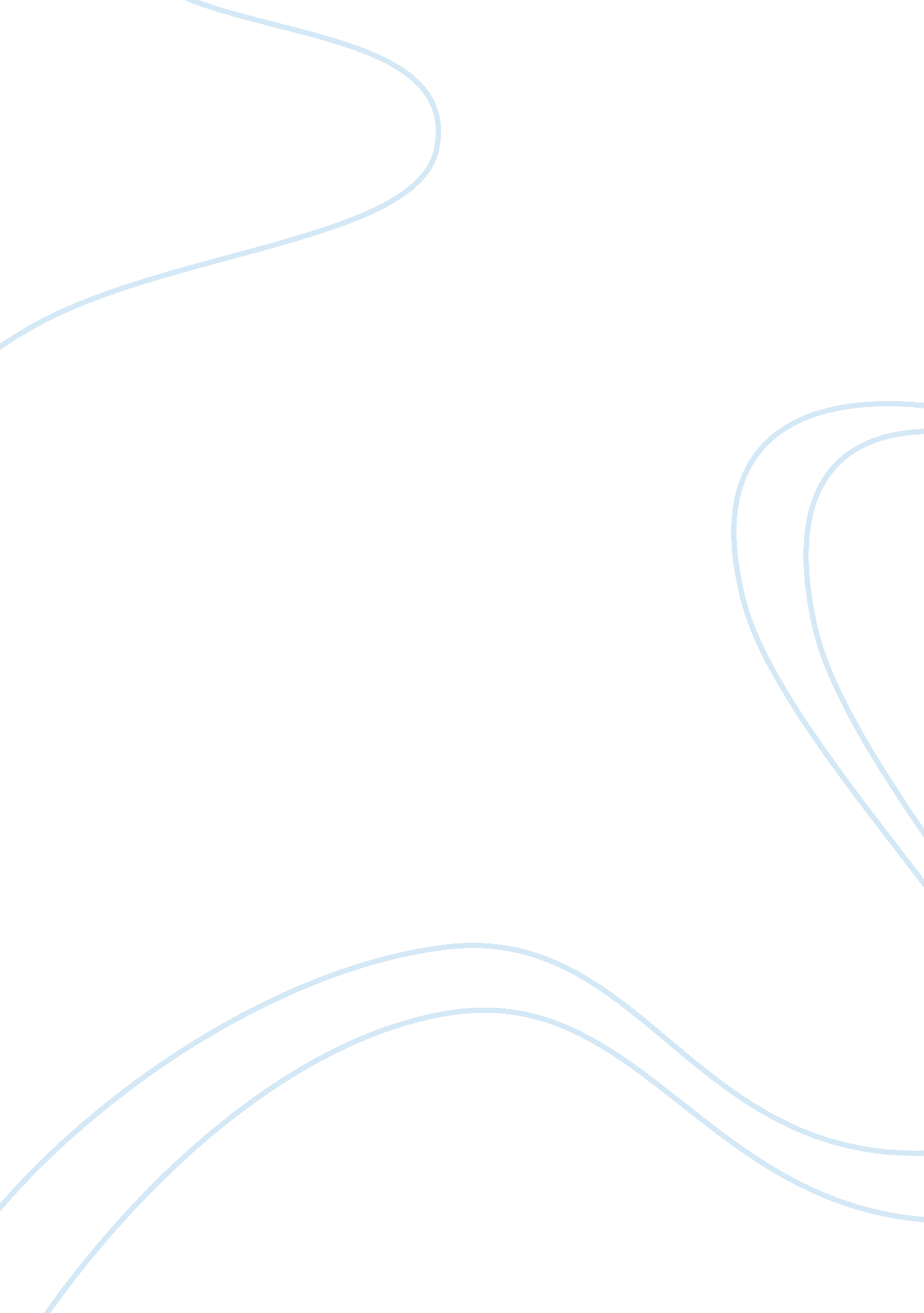 Sociological analysis of movie higher learningSociology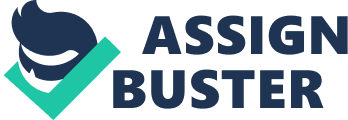 Sociological Analysis of Movie: Higher Learning The movie Higher Learning reflects that each person is considered as a product of his/her environment. This movie emphasize on the prejudices and discriminations students face from their peers on the basis of different background. The three major character of the movie includes Malik (black guy), Kristen (white) and Remy (White skinhead). The scene which has been selected for this paper consists of two of these characters, Kristen and Malik. 
The scene which has been selected for this article is the one where Kristen saw Malik passing by her on elevators. After Kristen notices Malik, she grabbed her purse/clutch even tighter because she thought that the Malik (black guy) might steal it. This scene depicts that white people are mostly afraid of the stealing habits of black people. 
Globalization, diffusion and different cultures become the vital reason of diversity (Schaefer, 2011). America is considered as one of the most diversified country because differ in terms of different backgrounds, culture and ethnicity. In this regard a lot of discrimination also prevails in America. The movie “ Higher Learning” also indicates that people from all over the world come to study in American Universities which increase the diversification on the basis of ethnicity, background and culture. These cultural clash leads to issues like conflict of interest, discrimination etc. The scene also depicts that Kristen and Malik are coming from different background and therefore possess different perception for each other. 
This scene can be related to the topic of Socialization. Socialization reflects that people coming from different background may possess different issues with each other. According to Schaefer, (2011), the agents of socialization include family, peer group, religion, workplace and technology (Schaefer, 2011). The movie and this particular scene also reflect these different agents of socialization which are color, creed and gender. Here, peers also influence as an agent of socialization. 
On a concluding note, the movie and the scene depicts that socialization prevails in American society. In order, to deal with it appropriately, we must unlearn hate and prejudice and should try to understand each other. 
Works Cited 
Schaefer, R. T. (2011). Sociology: A Brief Introduction. New York: McGraw-Hill. 